Опыт реализации в Волгоградском социально-педагогическом колледже интегрированного курса «Основы педагогики и психологии» в систЕме «колледж-вуз» Бондарева Е. В.ГАПОУ «Волгоградский социально-педагогический колледж», г. ВолгоградВ статье отражены возможности внедрения практико-ориентированных интегрированных образовательных программ «колледж-вуз» в профессиональную подготовку студентов педагогических специальностейЗатронуты вопросы профессиональной подготовки студентов педагогических специальностей при взаимопроникновении содержания педагогического образования изучаемых в колледже дисциплин с дисциплинами, преподаваемыми в ВГСПУ, интеграции технологий и методов обучения, а также использовании единого информационно-образовательного пространства.Описаны возможности цифровой образовательной платформы «Мирознай» в реализации интегрированного курса «Основы педагогики и психологии». Представлен опыт Волгоградского социально-педагогического колледжа реализации программы.Ключевые слова: интегрированные образовательные программы, профессиональная подготовка студентов педагогических специальностей, непрерывное образование, педагогическое образование.В настоящее время продолжаются модернизационные процессы в педагогическом образовании, направленные на обеспечение качества подготовки, повышение результативности основных профессиональных образовательных программ, пересмотр их содержания и технологий обучения и воспитания будущих учителей (В. Н. Панферов).Наиболее целесообразным и соответствующим для системных изменений в отечественном образовании считается интегративный подход, обеспечивающий усложнение образовательной системы в соответствии с требованиями усложняющейся жизни (И.А. Зимняя, Е.В. Земцова) [1].Именно интегрированный подход дает возможность объединить в целое ранее разрозненные части, образовать новую систему для достижения поставленной цели и сформировать интегративные качества личности специалиста, способствующих развитию у него профессиональных компетенций и гармоничному вхождению в профессиональную среду и успешную адаптацию в ней [3]. Для достижения полноты результатов профессиональной подготовки педагога и эффективности реализации требований ФГОС и профессиональных стандартов ГАПОУ ВСПК и ВГСПУ трансформировали образовательную систему СППО и ВПО в новое состояние при реализации интегрированных образовательных программ «колледж-вуз». Интегрированная программа – это продукт совместной деятельности педагогов, объединяющий отдельные образовательные области в единое целое (Е.Б. Евладова). Нормативные основы для разработки и реализации интегрированных программ педагогического образования «колледж-вуз» даны в новых нормативно-правовых документах:Концепции подготовки педагогических кадров для системы образования на период до 2030 года (Распоряжение Правительства Российской Федерации от 24.06.2022 г. № 1688-р); Ядро высшего педагогического образования. Решение Коллегии Министерства просвещения Российской Федерации от 25.11.2021 г. Ядро среднего профессионального педагогического образования. Решение Коллегии Министерства просвещения Российской Федерации от 08.04.2022 № ПК-1вн.ФГОС СПО по педагогическим специальностям.В опыте ВСПК интегрированные программы построены на взаимопроникновении содержания педагогического образования изучаемых в колледже дисциплин с дисциплинами, преподаваемыми в ВГСПУ, интеграции технологий и методов обучения, а также использовании единого информационно-образовательного пространства. Были разработаны и интегрированы программы ключевых для педагога учебных дисциплин: основы педагогики и основы психологии. Включившись в экспериментальную работу, мы определили конечный образовательный результат по предметам, базовые разделы и темы, содержание и режим работы. В качестве формы обучения – гибридный формат реализации образовательных программ.Программа реализовывалась в формате на адаптированном контенте цифровой образовательной платформы «Мирознай». К реализации курса были привлечены преподавателей университета для проведения учебных занятий со студентами колледжа в рамках основной сетки расписания. Форма обучения на «Мирознай» – смешанная, чередование очных занятий и самостоятельной работой по курсу. Участниками эксперимента стали две группы 2 курса ВСПК по специальности «Преподавание в начальных классах», в количестве 50 человек. Раздел «Основы педагогики» включал темы «Сущность воспитания», «Патриотическое воспитание» и «Нравственное воспитание». Из 72 часов были определены 6 очных занятий, перед которыми студенту необходимо в обязательном порядке поработать с темой самостоятельно.Каждая тема на платформе Мирознай выстраивается в логике последовательных шагов, которые должны пройти обучающиеся и имеет законченную структуру: видеолекция (теоретический материал), взаимоконтроль, самоконтроль (тестирование, ответы на открытые вопросы, анализ фрагментов фильмов). Важное значение для развития профессиональных навыков имеет включение студентов в обсуждение ситуаций, в профессиональный диалог. При анализе предложенных ситуаций студент видит мнение других студентов и может выразить свою позицию.Реализуя интегрированный курс «Основы педагогики и психологии» по разделу «Сущность процесса воспитания» особое внимание мы уделили построению очных занятий в виде обсуждения данных вопросов в разнообразных групповых формах.По первому занятию, чтобы убедиться, что обучающиеся освоили содержание онлайн-недели были организованы дебаты в микрогруппах и групповая дискуссия, где студенты уточнили особенности различных подходов к воспитанию: закономерное выделение этапов формирования личностных качеств, а также выделение наиболее существенных факторов, влияющих на развитие и формирование личности. Итоговом занятия «Нравственное воспитание» отработка профессионально-педагогических и коммуникативных навыков выстраивалась через совместную деятельность со сверстниками в дебатах по результатам анализа видеоматериалов и кейсов по фрагментам фильма;по обсуждению мнений слушателей курса из заданий на взаимное оценивание;по использованию материалов занятия в педагогических пробах.Для этого наиболее оптимальны, по нашему выбору, свободное высказывание мнений и защита эффективных форм и методов современного нравственного воспитания.На итоговом третьем занятии актуализирована необходимость достичь единого понимания понятий “родина” и “патриотизм”, реализация в качестве основного механизма патриотического воспитания триединого процесса формирования патриотических знаний, чувств и поведения, включенность направлений и соответствующих им методов патриотического воспитания в реальную жизнь детей. Мы объединили в кейсы несколько форм работы:– Анализ видеоматериалов; – Выбор эффективных методов и форм; – Современного патриотического воспитания; – Работа в команде по защите проекта; – Публичное выступление. По окончанию изучения раздела была проведена рефлексия (анкетирование) среди всех участников эксперимента, которая позволяют оценить ее эффективность по мнению студентов.Более 88% студентам было интересно обучаться на платформе «Мирознай»? 91 % уточнили, что программа насыщена информацией, ценной в профессиональном плане. При этом показали незначительные затруднения в работе с платформой.В результате данного опыта произошли адаптация студентов колледжа в цифровой образовательной среде вуза и освоение вузовских технологий учебной работы.Преподавателями, участниками эксперимента (к.п.н. С.В. Герасименко, к.п.н. Е.В. Бондарева, О.Ю. Коротичева, О.И. Тонкодубова) сделаны положительные выводы, что в современной ситуации развития системы образования и требований, предъявляемыми к подготовке педагогических кадров реализация интегрированных практико-ориентированных образовательных программ эффективны для профессиональной подготовки студентов педагогических специальностей. Применение интегрированных программ открывает новые возможности для реализации идеи непрерывного образования, связанные с формированием у обучающихся компетенций, востребованных в изменившихся социально-экономических условиях.ЛитератураГревцева Г.Я., Циулина М.В., Болодурина Э.А., Банников М.И. ИНТЕГРАТИВНЫЙ ПОДХОД В УЧЕБНОМ ПРОЦЕССЕ ВУЗА // Современные проблемы науки и образования. – 2017. – № 5.; URL: https://science-education.ru/ru/article/view?id=26857 (дата обращения: 23.05.2023)Кагосян А. С. Инновационная модель образовательного процесса колледжа: разработка и внедрение // Гуманизация образования. 2016. №2. URL: https://cyberleninka.ru/article/n/innovatsionnaya-model-obrazovatelnogo-protsessa-kolledzha-razrabotka-i-vnedrenie (дата обращения: 23.05.2023).Панферов В. Н. Интегративный подход в образовании // Известия РГПУ им. А. И. Герцена. 2003. №6. URL: https://cyberleninka.ru/article/n/integrativnyy-podhod-v-obrazovanii (дата обращения: 23.05.2023). МЕТОДЫ ОБУЧЕНИЯ СПЕЦИАЛИСТОВ ПО СОЦИАЛЬНОЙ РАБОТЕ В СПОКалачева О.Н.ГАПОУ «Волгоградский социально-педагогический колледж», г. ВолгоградСпециалисты по социальной работе и социальные работники имеют дело с людьми разного возраста – с детьми, молодежью, взрослыми, престарелыми. В своей практике они соприкасаются с различными сферами жизни человека и общества – сферой здоровья (как физического, так и психического); правосудием; системой образования; с планированием семьи; финансовыми программами; с проблемами трудоустройства населения. Они проводят индивидуальное и групповое консультирование, работают со случаем, организуют сети поддержки, а кроме того, они планируют и координируют социальную работу, осуществляют административные функции в ее организации и, наконец, формируют ее оценку. Им приходится работать как с традиционным контингентом – с детьми и пожилыми людьми, так и с новым, нетрадиционным, и, прежде всего, с больными СПИДом и их семьями, с иммигрантами и беженцами, жертвами преступлений и бездомными. Независимо от того, в какой организации трудятся социальные работники – в государственной, добровольческой или общественной, они разделяют одни и те же основополагающие ценности: человеческое достоинство, социальную справедливость, поддержку неимущих и наиболее социально уязвимых слоев населения, стремление к мирному сосуществованию, добрую волю. Большое количество клиентов с различными проблемами обязывают социального работника быть человеком, образованным во всех сферах жизни общества, т.е. быть универсалом. На современном этапе формирования и развития социальной работы приоритет закономерно отдан проблемам становления профессионализма социальных работников. Одной из важнейших проблем в обучении студентов является интеграция теории и практики. Практика остается широким полем проверки теоретических знаний, накопленных студентами. Формирование общих и профессиональных компетенций осуществляется через образовательные, развивающие и воспитательные задачи, которые преподаватель ставит на каждом учебном занятии. Для решения задач планирования и оценки результатов обучения используется классическая иерархию уровней подготовленности Б. Блума. От заданного уровня усвоения учебного материала зависит методика его изучения. Выбор форм и методов соотносится с задачами каждого этапа учебного занятия.Так, на 1 уровне – студент получает знания, позволяющие воспроизвести факты, перечислить названия изучаемых явлений и предметов, а также выполнение действия по образцу. Здесь все основано на воспроизведении запомнившейся информации и действия. Для данного уровня усвоения учебного материала могут использоваться методики:– создание опорных конспектов,– описания фактов, характеризующих развитие того или иного события;– чтение учебника, первоисточника, дополнительной литературы;– пересказ текста;– составление плана текста;– конспектирование;– графическое изображение структуры текста;– работа со словарями и справочниками: поиск объяснения отдельных терминов и т.д.;– ознакомление с нормативными документами;– наблюдения;– просмотр учебного кинофильма и др.Второй уровень усвоения предполагает осознанное понимание студентами тех знаний и умений, которые воспроизводятся: они могут воспроизвести материал своими словами, привести примеры, объяснить последовательность действий учебного материала. Решение большинства задач заставляет обучаемых, применяя изученное, видоизменять его с учетом условий поставленной задачи. Для этого уровня усвоения можно использовать методики:– выполнение практических заданий с использованием нормативной, справочной литературы;– выполнение практических задач (заданий) по образцу;– программированное задание;– проблемные вопросы;– эвристическая беседа;– учебная дискуссия,– рецензирование или взаимопроверка;– работа в малых группах и ряд других методов.Третий уровень усвоения – продуктивный или творчески-воспроизводящий, предполагает применение знания и умения в новой ситуации. Для этого уровня можно использовать такие методики, как:– решение ситуационных задач;– имитация деятельности на тренажере (муляжах);– деловые игры или их элементы;– исследовательский метод: составление реферата по исследовательскому вопросу, выполнение исследовательского задания в соответствии с проектом, анализ специальной литературы и др.;– проблемный метод: формулировка проблем, составление ответов на проблемные вопросы в работе с дополнительной литературой, разрешение проблемных ситуаций с аргументацией устно и письменно и др.Социальная работа – это сложный процесс, требующий прочных знаний в области теории управления, экономики, психологии, социологии, педагогики, медицины, правоведения и т.д. Ее эффективность во многом зависит от специалиста по социальной работе, его умений, опыта, личностных особенностей и качеств. Следовательно, для достойной реализации целей социальной работы и осуществления эффективной профессиональной деятельности по поддержанию клиентов, попавших в трудную жизненную ситуацию, специалист по социальной работе должен владеть немалым арсеналом профессиональных умений, навыков, обладать глубокими знаниями в области наук о человеке, которые он приобретает в средне-профессиональном образовательном учреждении.Литература1. Галагузова Ю.Н., Трухачев В.В., Щтинова Г.Н. Структура и содержание практики студентов, обучающихся по специальности «социальная работа»: Методическое пособие. Екатеринбург, 2005.2. Технология и приемы профессионального воздействия в социальной работе: Методические рекомендации. –М., 2003.3. Муравьева А.А., Организация модульного обучения, основанного на компетенциях [Текст]/ А.А. Муравьева, Кузнецова Ю.Н., Червякова Т.Н.– М., 2006.– 95 с.4. Подласый И.П. Педагогика. Новый курс [Текст]. – М., 1999. – Кн. 1. Ч. 2. Тема 1. – С. 302–304.ФОРМИРОВАНИЕ ПРОФЕССИОНАЛЬНЫХ КОМПЕТЕНЦИЙ СТУДЕНТОВ ПЕДАГОГИЧЕСКОГО КОЛЛЕДЖА В РАМКАХ УЧЕБНОЙ И ПРОИЗВОДСТВЕННОЙ ПРАКТИКИ ПО ВНЕУРОЧНОЙ ДЕЯТЕЛЬНОСТИ Крюкова Ю.С.ГПОАУ Ярославской области	 «Ярославский педагогический колледж, г. Ярославль»Овладение общими и профессиональными компетенциями через различные виды деятельности является необходимым для формирования профессиональной культуры будущего учителя.В педагогической литературе существуют разные подходы к пониманию профессиональной культуры. В учебном пособии Е.Ю. Сысоевой дается следующее определение: «профессиональная культура – это определенная степень овладения человеком приемами и способами решения профессиональных задач в какой-либо области профессиональной деятельности. Как часть духовной культуры, профессиональная культура проявляется в профессиональной компетентности, готовности к анализу и оценке профессионально-этических проблем, принятию самостоятельных решений, готовности к саморазвитию и самосовершенствованию. Высокой уровень профессиональной культуры характеризуется развитой способностью решения профессиональных задач, т.е. развитым профессиональным мышлением и сознанием» [1, с. 8].Профессионально-педагогическая культура включает в себя следующие компоненты: аксиологический, технологический, личностно-творческий. Технологический компонент предполагает владение способами и приемами педагогической деятельности, которые формируются в процессе практической подготовки студентов. Согласно закону «Об образовании в Российской Федерации» «практическая подготовка – это форма организации образовательной деятельности при освоении образовательной программы в условиях выполнения обучающимися определенных видов работ, связанных с будущей профессиональной деятельностью и направленных на формирование, закрепление, развитие практических навыков и компетенции по профилю соответствующей образовательной программы» [2, с. 4].В качестве примера рассмотрим, как осуществляется практическая подготовка студентов специальности 44.02.05 Коррекционная педагогика в начальном образовании.  В соответствие с Федеральным государственным образовательным стандартом среднего профессионального образования (далее – ФГОС СПО), будущий учитель начальных классов обязан не только освоить методики преподавания учебных предметов, но и быть способным к организации и проведению занятий по внеурочной деятельности. В связи с этим в ФГОС СПО по специальности Коррекционная педагогика в начальном образовании введен профессиональный модуль ПМ.02. Организация внеурочной деятельности обучающихся начальных классов и начальных классов компенсирующего и коррекционно-развивающего образования.Подготовка в рамках данного модуля предусматривает как теоретическое ознакомление с методикой организации и проведения занятий по внеурочной деятельности в начальной школе, так и практическую подготовку специалиста. Последняя осуществляется в процессе учебной и производственной практики. В рамках учебной практики основной задачей является знакомство с методической составляющей организации внеурочной деятельности. Студенты предлагается выполнить следующие виды работ:1. Педагогическое наблюдение за процессом организации внеурочной деятельности в начальных классах и начальных классах компенсирующего и коррекционно-развивающего образования по предметам (кружкам).2. Планирование внеурочных занятий по направлениям развития личности в начальных классах и начальных классах компенсирующего и коррекционно-развивающего образования для достижения личностных, метапредметных и предметных образовательных результатов.3. Планирование внеурочных занятий с учетом особых образовательных потребностей обучающихся с ограниченными возможностями здоровья.4. Участие в подготовке внеурочных мероприятий в начальных классах и начальных классах компенсирующего и коррекционно-развивающего образования.5. Анализ проведенных студентами внеурочные мероприятий в начальных классах и начальных классах компенсирующего и коррекционно-развивающего образования.6. Разработка технологических карт внеурочных мероприятий в начальной школе в условиях инклюзивного образования.7. Анализ проведенных студентами внеурочные мероприятий в начальных классах и начальных классах компенсирующего и коррекционно-развивающего образования. 8. Организация самоанализа и самооценки результатов собственной деятельности. Осуществление рефлексии10. Разработка и оформление в бумажном и электронном виде планирующей и отчетной документации.В процессе производственной практики студенты под руководством методиста разрабатывают и проводят внеурочные занятия, а также учатся их анализировать. В рамках данного вида практики и происходит формирование профессиональных компетенций, указанных в ФГОС СПО: ПК 2.1. Планировать и проводить внеурочные занятия по направлениям развития личности для достижения личностных, метапредметных и предметных образовательных результатов; ПК 2.2. Реализовывать современные, в том числе интерактивные, формы и методы организации внеурочной деятельности по направлениям развития личности; ПК 2.3. Осуществлять педагогический контроль, анализ эффективности организации внеурочной деятельности и оценку ее результатов.В ходе практической деятельности студенты знакомятся со спецификой различных форм проведения внеурочных занятий: экскурсий, как виртуальных экскурсий, так и экскурсий по разработанному маршруту для большой группы младших школьников (25-40 человек);кружковой работы; олимпиад;соревнований;школьных праздников;интеллектуальных викторин.Они также учатся организовывать проектную деятельность младших школьников.При подготовке к проведению той или иной формы организации деятельности младших школьников студенты получают ряд заданий, направленных на формирование общих и профессиональных компетенций. В частности, для проведения экскурсии студенты должны выполнить следующие задания: 1. Сформулировать цель экскурсии и планируемые результаты (по ФГОС НОО).2. Подобрать информацию об объекте, адаптировать её для учащихся младшего школьного возраста.3. Подготовить рассказ об объекте, содержание его должно быть грамотно (терминологически и стилистически) и интересно. 4. Спланировать и обосновать формы и методы контроля результатов проведенной экскурсии.5. Провести экскурсию. При её проведении следить за грамотностью речи, стилем подачи материала.6. Проанализировать проведенную экскурсию, указать то, над чем еще стоит поработать, и приобретенный опыт.7. Составить задания для учащихся по содержанию проведенной экскурсии/8. Ответить на теоретические вопросы: Каким образом при организации и проведении экскурсии в начальных классах и начальных классах компенсирующего и коррекционно-развивающего образования используются основные психологические подходы: культурно-исторический, деятельностный и развивающий.Какие образовательные технологии используются при планировании и проведении экскурсии (в том числе и виртуальной экскурсии) по общекультурному направлению внеурочной деятельности в начальных классах и начальных классах компенсирующего и коррекционно-развивающего образования.Какую адресную помощь необходимо оказать обучающимся с сохранным развитием и ограниченными возможностями здоровья в процессе проведения экскурсии (в том числе и виртуальной экскурсии).Именно в рамках практики можно выявить, насколько у студентов сформированы общие компетенции. ОК 01. Выбирать способы решения задач профессиональной деятельности применительно к различным контекстам; ОК 02. Осуществлять поиск, анализ и интерпретацию информации, необходимой для выполнения задач профессиональной деятельности; ОК 03. Планировать и реализовывать собственное профессиональное и личностное развитие; ОК 04. Работать в коллективе и команде, эффективно взаимодействовать с коллегами, руководством, клиентами – эти компетенции могут быть сформированы в полной мере только в процессе практической деятельности.Опыт организации практики по внеурочной деятельности показывает, что студенты испытывают ряд сложностей при подготовке и проведении внеурочных занятий, поскольку они должны научиться отбирать материал, разрабатывать дидактические материалы для проведения занятий, проявить фантазию, организаторские способности, научиться работать в коллективе, проводить рефлексивное оценивание результатов собственной деятельности. При подготовке и проведении экскурсий они сталкиваются с рядом проблем. Во-первых, отбор информации об объекте и её адаптирование для учащихся начальных классов. Во-вторых, представление информации, работа с многочисленной аудиторией, внимание которой необходимо привлечь. В-третьих, реализация здоровьесберегающих технологий.Несмотря на имеющиеся проблемы, практическую подготовку студентов колледжа к организации и проведению занятий с младшими школьниками в рамках внеурочной деятельности можно считать эффективной, так как на квалификационном экзамене они с удовольствием демонстрируют собственные методические разработки, собранные в портфолио, и на хорошем уровне анализируют результаты своей практической деятельности.Литература1. Сысоева Е.Ю. Основы профессиональной культуры: учеб. пособие / Е.Ю. Сысоева. – Самара: Изд-во «Самарский университет», 2016. – 60 с.2. Федеральный закон Российской Федерации от 29.12.2012 № 273-ФЗ «Об образовании в Российской Федерации» – Режим доступа: https://docs.yandex.ru/docs/view?tmИНДИВИДУАЛЬНЫЙ ПРОЕКТ СТУДЕНТА ПО ХИМИИ В СИСТЕМЕ ПРЕПОДАВАНИЯ ИНТЕГРИРОВАННОГО КУРСА «ЕСТЕСТВОЗНАНИЕ»Кустова М.Л.ГАПОУ «Волгоградский социально-педагогический колледж», г. ВолгоградИнтегрированный учебный предмет «Естествознание», который преподается в СПО не является суммой знаний по физике, химии, биологии. Он призван решать задачу формирования целостной естественно-научной картины мира и ознакомления обучающихся с методами познания, характерными для естественных наук. Изучение химии, входящей в этот курс, в частности, решает не только задачу формирования основных химических знаний, но и способствует развитию у студента способности проводить самостоятельный поиск химической информации с использованием различных источников (научно-популярных изданий, компьютерных баз данных, ресурсов Интернета); использовать компьютерные технологии для обработки и передачи химической информации и ее представления в различных формах; – связывать изученный материал с будущей профессиональной деятельностью. Для успешного решения такого рода задач в учебный план дисциплины включено обязательное выполнение студентом индивидуального проекта под руководством преподавателя.Тема индивидуального проекта должна быть оригинальной, с элементом неожиданности, подразумевать возможность относительно быстрого написания индивидуального проекта, но при этом сохранять свою необычность и интерес.Актуальность индивидуального проекта – это те причины, по которым именно эту проблему нужно изучать в настоящее время.Проблемой индивидуального проекта считается вопрос или совокупность вопросов, ответов на которые пока нет, и которые требуют своего разрешения в завершении работы. Проблема исследования определяет ход написания индивидуального проекта.Проблема индивидуального проекта отличается от вопроса тем, что ответ на нее нельзя получить с помощью простого анализа имеющейся информации. Простейшим способом выявления проблемы является сопоставление новых фактов с уже имеющимися теоретическими представлениями по изучаемой теме и выявление их несоответствия друг другу.Сущность проблемы – это противоречие, возникающее при анализе и восприятии уже имеющихся фактов и результатов, полученных на практике.Формулировка проблемы индивидуального проекта должна отражать следующие вопросы:что не так;почему не так;что будет, если сделать как надо.Цель индивидуального проекта формулируется исходя из того, какой результат предполагается получить в ходе проведения исследования. Обычно цель заключается в изучении определенных явлений.Полученная формулировка цели в индивидуальной работе записывается так:Цель индивидуального проекта: исследовать влияние пластиковых бутылок на экологию окружающей среды.Можно так:Цель индивидуального проекта: изучить пищевой рацион школьников начальных классов.Примеры формулировок цели индивидуального проектаИзучить особенности соли, её свойства, качества и применение.Проверить: мороженое – это польза или вред?Прогнозирование вероятности заболевания при неправильном питании.Установить период распада ...Задачи индивидуального проекта показывают, что автор работы собирается делать для достижения поставленной цели. Задачи индивидуального проекта – это все последовательные этапы теоретической и экспериментальной работы студента с начала до конца, в рамках взятой темы проекта и поставленной цели.Гипотеза индивидуального проекта – это научное предположение, выдвигаемое для объяснения каких-либо факторов, особенностей, характеристик, некое вероятное знание, но ещё не доказанное. Изначально гипотеза не утверждение и не опровержение – она просто не доказана.Объект исследования – это то, что будет взято учащимся для изучения и исследования. Это не обязательно может быть какой-либо неживой предмет или живое существо.В индивидуальной деятельности объектом исследования является не всегда предмет или живое существо, это может быть процесс или явление действительности. Обычно название объекта исследования содержится в ответе на вопрос: что рассматривается?Предмет исследования – это особая проблема, отдельные стороны объекта, его свойства и особенности, которые, не выходя за рамки исследуемого объекта, будут исследованы в работе (проекте). Обычно название предмета исследования содержится в ответе на вопрос: что изучается?Примеры объекта и предмета исследованияВиды методов исследованияМетоды эмпирического уровня:наблюдение;интервью;анкетирование;опрос;собеседование;тестирование;фотографирование;счет;измерение;сравнение.С помощью этих методов индивидуального проекта изучаются конкретные явления или процессы, на основе которых формируются гипотезы, делается анализ и формулируются выводы.Методы экспериментально-теоретического уровня:эксперимент;лабораторный опыт;анализ;моделирование;исторический;логический;синтез;индукция;дедукция;гипотетический.Эти методы исследования помогают не только собрать факты, но и проверить их, систематизировать, выявить неслучайные зависимости и определить причины и следствия.Методы теоретического уровня:изучение и обобщение;абстрагирование;идеализация;формализация;анализ и синтез;индукция и дедукция;аксиоматика.Новизна индивидуального проекта определяется, например, отсутствием аналогичных исследований, новизной темы, методического решения, оригинальностью постановки целей, задач и гипотез.Литературный обзор индивидуального проекта – это краткое описание того, что известно об исследуемом явлении, в каком направлении происходят исследования других авторов. В обзоре литературы необходимо показать, что вы знакомы с областью исследований по нескольким источникам и что вами поставлена новая задача, отличная от других исследований.Основная часть индивидуального проекта студентов.Согласно структуре основная часть индивидуального проекта может состоять из 2 глав.Глава 1 обычно содержит итоги анализа теоретического материала, полученного из литературных источников по исследуемой проблеме, здесь подробно рассматриваются методика и техника исследования.Во 2 главе описываются практические этапы работы, интерпретируются теоретические данные, выявляются определенные закономерности в изучаемых явлениях в ходе эксперимента. Согласно структуре глава индивидуального проекта завершается выводами. Каждый элемент основной части исследования представляет собой законченный в смысловом отношении фрагмент работы.Основная часть работы, представленная главами, содержит:обзор литературы по теме и выбор направления исследований;описание источников информации;изложение общей концепции и основных методов исследования;содержание теоретических и /или экспериментальных исследований;анализ и обобщение результатов исследований.Первая глава основной части является теоретическим разделом, подразумевает краткое систематизированное изложение и творческое осмысление истории развития вопроса, раскрытие понятие и сущности изучаемого явления, уточнение формулировок, рассмотрение существующих методических подходов к анализу вопроса данного исследования.Литературный обзор в теоретической части индивидуального проекта начинается с изложения идей тех авторов, которые внесли существенный вклад в разработку проблемы. Также проводится сравнительный анализ разных точек зрения авторов по исследуемой теме. Литературный обзор теоретического раздела должен быть представлен в виде изложения своих впечатлений об изученном материале, уместно дополненном цитатами из авторитетных источников.В заключении раздела приводится характеристика состояния проблемы и выделяются дискуссионные вопросы, из которых определяется актуальность исследования.Текст теоретической главы в индивидуальном проекте должен соответствовать требованиям:достоверность и полнота информации;наличие авторской оценки использованной информации;логичность структуры;ясность, четкость изложения;композиционная целостность;аргументированность выводов.Первая часть индивидуального проекта содержит описание методов исследования и алгоритмов решения поставленных в работе задач, а также описание организации и содержания исследования: характеристика испытуемых, конкретные методики, процедуры исследования, критерии оценки результатов исследования.Во второй части практического исследования излагается собственное исследование автора с выявлением того нового, что он внес в разработку задачи. Автору необходимо дать собственную оценку достижения цели и решения поставленных задач, оценку достоверности полученных результатов, их сравнение с аналогичными исследованиями отечественных и зарубежных авторов, обоснование необходимости проведения дополнительных исследований и проч.При написании индивидуального проекта и с учетом общепринятой структуры студент обязан указывать авторов и источники, из которых он заимствует материалы. Цитаты обязательно заключаются в кавычки. Свободное изложение заимствованного текста допускается только со ссылкой на источник заимствования.В завершение каждой главы следует приводить краткие описательные выводы, позволяющие четко сформулировать итоги каждого этапа исследования. Содержание глав основной части должно полностью соответствовать теме и полностью ее раскрывать. Эти главы должны показать умение студента кратко, логично и аргументировано излагать материал.Заключение индивидуального проектаЗаключение – это краткие формулировки результатов работы, отвечающие на вопросы поставленных задач. В тексте заключения не должно быть развернутого описания полученных результатов или их содержания, это тезисы проделанной работы.Ключевым требованием к написанию заключения является то, что в нем не должен повторяться текст выводов к каждой главе. В заключении формулируются наиболее общие выводы по результатам исследования и предлагаются рекомендации. Необходимо отметить степень достижения цели, результаты проверки условий гипотезы, обозначить перспективы дальнейших исследований.Список литературыПосле заключения размещается список литературы – это перечень источников информации, на основе которых выполнена работа (цитируемые, упоминаемые в тексте, использованные в процессе исследования, но не нашедшие отражения в основном тексте работы). Список составляется в алфавитном порядке. Библиографические ссылки в индивидуальной работе студента употребляются при цитировании, заимствованиях и упоминании того или иного документа.Слишком много цитат в работе приводить не следует, цитирование используется как прием аргументации. В случае необходимости можно излагать чужие мысли своими словами, но и в этом варианте надо делать ссылку на первоисточник. Ссылку можно делать краткую. Краткая ссылка делается сразу после окончания цитаты или изложения чужой мысли в тексте в квадратных скобках с указанием номера источника из списка литературы и страницы В приложении индивидуального проекта студентов помещаются все материалы, собранные в результате проведённых исследований, при обработке которых был получен достаточный объем схем, таблиц, рисунков и другие вспомогательные и дополнительные материалы, которые загромождают текст основной части. На помещённый в приложении материал должны быть ссылки в основном тексте индивидуального проекта.Таким образом, выполнение индивидуального проекта по химии способствует не только формированию химической грамотности, но и помогает студенту достигать такие личностные результаты реализации программы воспитания как: Студент (будущий специалист) 1.Стремящийся находить и демонстрировать ценностный аспект учебного знания и информации и обеспечивать его понимание и переживание обучающимися ЛР 142.Признающий ценности непрерывного образования, необходимость постоянного совершенствования и саморазвития; управляющий собственным профессиональным развитием, рефлексивно оценивающий собственный жизненный и профессиональный опыт ЛР 153.Демонстрирующий готовность к профессиональной коммуникации, толерантному общению; способность вести диалог с обучающимися, родителями (законными представителями) обучающихся, другими педагогическими работниками и специалистами, достигать в нем взаимопонимания, находить общие цели и сотрудничать для их достижения. ЛР 16Литература1. Аранская, О.С. Проектная деятельность школьников в процессе обучения химии : 8-11 кл. : метод. пособие / О. С. Аранская, И. В. Бурая. – М. : Вентана-Граф, 2005.– 288 с (Библиотека учителя). – Библ. С.197–199.2. Казачкова, М.Б. Проектный метод как средство повышения качества образования / М. Б. Казачкова// Исследовательская работа школьников. – 2013.-№4. – С.115–122.3. Методические рекомендации по выполнению и оформлению выпускной квалификационной работы/Сост. Е.А. Акишина, О.И. Пономарева, – Волгоград.: ГАПОУ «ВСПК», 2019 г. – с. 27.РОЛЬ ОБРАЗОВАТЕЛЬНОЙ СРЕДЫ БАЗЫ ПРАКТИКИ В ПРОФЕССИОНАЛЬНОМ СТАНОВЛЕНИИ БУДУЩЕГО ПЕДАГОГМатвеева П.В.ГАПОУ «Волгоградский социально-педагогический колледж», г. Волгоград В настоящее время сложилась ситуация, при которой учителя, преподаватели и руководители образовательных организаций вынуждены выполнять свои функциональные обязанности в неизвестных ранее экономических, социальных и психологических условиях, вызванных переходом к рыночной экономике, недостаточным финансированием, непоследовательностью и необязательностью реформ в области образования, которые проводятся на государственном, региональном и муниципальном уровнях на протяжении последних десяти лет. Современный этап развития образования в России характеризуется появлением новых тенденций, закреплением новых норм и смещением акцентов на формирование свободной и творческой личности, умеющей самостоятельно строить свою жизненную и профессиональную биографию. Рыночная экономика предъявляет жесткие требования к выпускнику школы, осуществляющему свой профессиональный и социально-нравственный выбор. Помочь ему в этом выборе призван учитель, успешный в педагогической деятельности. [1, с.3] Наш колледж обеспечивает возможность выпускникам школ, выбравшим профессию учителя начальных классов стать грамотным специалистом в этом направлении и овладеть всеми профессиональными компетенциями педагога.В среднем профессиональном педагогическом образовании важная роль отводится педагогической практике. Студенты получают, закрепляют и расширяют практический опыт, в первую очередь передовой, обеспечивающий получение соответствующих квалификаций, сертификатов и других свидетельств о готовности к видам профессиональной деятельности, на основе требований работодателей, необходимых для формирования портфеля достижений студента, наличие которого является обязательным условием допуска к государственной (итоговой) аттестации. [6, с.5]В связи с этим, особое место, в плане совершенствования образовательного процесса, занимают исследования, в которых предметом анализа становятся проблемы, связанные с организацией педагогической практики (Г.А. Бакулина, Ф.Т. Далиева, А.О. Коник, В.Н. Малиновская и др.); раскрывающие роль практики в профессиональном формировании будущего учителя (Л.А. Булатова, Г.Н. Меженцева, В.А. Родионова и др.); в профессионально-личностном развитии практикантов (Г.Н. Гудзенко, Т.Ф. Белоусова, М.Е. Поленова, Л.А. Щелкунова и др.), рассматривающие педагогическую практику как средство подготовки студентов к различным видам учебно-воспитательной работы в школе (З.И. Васильева, Ш.М. Джораева, Е.Т. Рубцова и др.). [2, с. 3]В пространстве образовательной организации нет второстепенных деталей. Огромную роль играет внешняя сторона – здание; достаточное число комфортабельных учебных аудиторий, мест для воспитательных дел и отдыха, служебных помещений; обстановка и эстетический порядок; музей образовательного учреждения; портретная галерея лучших педагогов, сотрудников, учащихся; выставки-демонстрации собственных достижений; современная материально-техническая база; творчески освоенная коллективом микросреда и пр. Пронизанные идеями красоты, вкуса, бережного и творческого к себе отношения, они плодотворно влияют на гармоничное развитие личности. [3]Педагогическая практика в рамках профессиональной подготовки в ССУЗе обладает большим потенциалом для формирования, будущего учителя. Именно она обеспечивает соединение теоретической и практической подготовки будущих учителей. В процессе практики студенты-практиканты интенсифицируют самообразование и самовоспитание, повышают степень профессиональной подготовленности; синтезируют педагогическое знание с практической деятельностью. Деятельность студентов-практикантов в период практики является аналогом профессиональной деятельности учителя, адекватна ее содержанию и структуре и организуется в реальных условиях школы. Она характеризуется многообразием отношений с учащимися, их родителями, учителями, администрацией школы, что делает ее одной из наиболее сложных форм профессиональной подготовки. [5] Для более успешного овладения профессией в становлении будущего педагога огромное влияние оказывает образовательная среда учебной организации.В самом общем смысле «среда» понимается как окружение. Образовательная среда школы рассматривается специалистами как «система влияний и условий формирования личности, а также возможностей для ее развития, содержащихся в социальном и пространственно – предметном окружении» (В.А. Ясвин)Ведущими компонентами образовательной среды общеобразовательной школы (базы профессиональной педагогической практики) являются: 1) организационно-педагогические условия (уровень организованности, порядка, дисциплины в школе, классе); 2) психологические условия (морально-психологический климат коллектива, профессионально – педагогическая направленность отношений участников образовательного процесса); 3) материальные условия (материально– техническая база обучения, воспитания; обеспечение учебными программами, психолого-педагогической литературой и т.п.); 4) санитарно-гигиенические условия; 5) эстетические условия; 6) временные, темпоритмические условия, отражающие типичный ритм жизни школы, класса, объем нагрузок в работе и т.п. [4] Во время прохождения практики студенты изучают и анализируют все эти компоненты, документацию классного руководителя. Знакомятся со значением образовательной среды в организации обучения, воспитания и развития в современной образовательной организации. Образовательные организации, в которых наши студенты проходят профессиональную практику, обеспечены учебниками и учебниками с электронными приложениями, являющимися их составной частью, учебно-методической литературой и материалами по всем учебным предметам основной образовательной программы начального общего образования, а также обеспечен доступ к информационно-коммуникационным технологиям.Для профессионального становления будущего педагога необходимы знания о принципах создания образовательной среды: открытость, гибкое зонирование, стабильность и динамичность развивающей среды, комплексный подход (многофункциональность помещения; рациональность использования пространства; взаимосвязь цветовой отделки и освещения; целесообразность озеленения интерьера, взаимосвязь образовательной, развивающей, оздоровительной, информационной составляющих среды). Все это помогает студентам более глубоко осознать значимость своей будущей профессии и ответственность. Практиканты учатся грамотно оформлять кабинет начальных классов в соответствии с педагогическими, гигиеническими и специальными требованиями к созданию предметно-развивающей среды. Самостоятельно создают макеты стендов, которые отражают жизнь России, края, города, класса, воспитывая патриотические чувства у маленьких школьников, а также сменные учебно-информационные стенды: «Лента букв», «Сиди правильно», «Как хорошо уметь читать», «Запомни», «Сегодня на уроке», различные схемы и модели опорных таблиц и алгоритмов, таблицы по русскому языку, математике, окружающему миру, внеклассному чтению, технологии.Осуществляя самостоятельную работу во время практики студены, овладевают всеми основными профессионально-педагогическими компетенциями и более глубоко и полно осознают назначение своей будущей профессии педагога.ЛитератураАлександрова М.В. «Становление карьеры педагога в территориальной образовательной системе» Диссертация. (2012).Бутко Н.Ю. «Педагогическая практика студентов колледжа как фактор их профессионально-личностного становления» Диссертация. (2010).Мартишина Н.В. Психолого-педагогоческий поиск №1 (4) (2009).Мухина Т.Г. Педагогизация образовательной среды школы. (2012).Фатсеева Г.А. Роль педагогической практики в подготовке будущих учителей. Научные публикации (журнал ВАК). (2012).Шерстюгина Е.Г., Дупак С.А., Петрова О.А. – Рабочая программа производственной (профессиональной) практики по специальности 050146 преподавание в начальных классах. (2011).ОРГАНИЗАЦИЯ РАБОТЫ ПО ВНЕДРЕНИЮ МЕТОДИКИ ПРЕПОДАВАНИЯ ОБЩЕОБРАЗОВАТЕЛЬНЫХ ДИСЦИПЛИН С УЧЕТОМ ПРОФЕССИОНАЛЬНОЙ НАПРАВЛЕННОСТИ (ИЗ ОПЫТА РАБОТЫ ФПП В ГБПОУ «МПК»)Меренкова Ю.Г.ГБПОУ «Магнитогорский педагогический колледж», г. МагнитогорскКлючевые слова. Общеобразовательная подготовка, профессиональное содержание, профессиональные компетенции, интеграция, межпредметные связи.В последние годы вопрос повышения качества общеобразовательной подготовки в системе среднего профессионального образования (СПО) является весьма актуальным. По данным Федерального института развития образования (ФИРО РАНХиГС) количество старшеклассников и обучающихся в системе СПО практически сравнялось. Уровень общеобразовательной подготовки в профессиональных образовательных организациях существенно ниже, чем в школах, что отмечают многие специалисты. При этом планируется сократить срок обучения в организациях СПО по ряду программ до двух лет. [5]Как в этих условиях повысить качество общеобразовательной подготовки в СПО? Как должны различаться общеобразовательные программы в техникумах/колледжах и школах? Ответом на эти вопросы является то, что программы подготовки в СПО должны в первую очередь развивать компетенции, которые будут необходимы выпускнику в будущей профессиональной деятельности. Таким образом, необходима интеграция общеобразовательных учебных предметов и профессиональных дисциплин. Основными проблемами преподавания общеобразовательных учебных предметов является:Отсутствие мотивации изучения общеобразовательных предметов у студентов;Отбор содержательной части рабочих программ;Содержание учебников не отражает специфики получаемой профессии или специальности;Отсутствие программ повышения квалификации, формирующих компетенции у преподавателей умение интегрировать содержание общеобразовательных учебных предметов и профессиональных модулей. В рамках государственной программы Российской Федерации «Развитие образования», утвержденной президиумом Совета при Президенте Российской Федерации по стратегическому развитию и национальным проектам протоколом №16 от 24 декабря 2018 года [4], Министерством просвещения Российской Федерации осуществляется внедрение в практику работы образовательных организаций, реализующих образовательные программы среднего профессионального образования современных методических продуктов и практик преподавания общеобразовательных дисциплин, учитывающих образовательные потребности обучающихся. Таким образом, в рамках национального проекта «Образование» и федерального проекта «Современная школа», на основании приказа ФГБОУ ДПО «Института развития профессионального образования» от 26.07.2022 №П-252 «О присвоении статуса Федеральной пилотной площадки» на базе Магнитогорского педагогического колледжа была открыта федеральная пилотная площадка по следующей теме инновационной работы: «Внедрение федерального пакета методических разработок для обновления практики подготовки по общеобразовательным дисциплинам с учетом профессиональной направленности программ среднего профессионального образования , реализуемых на базе основного общего образования». Деятельность ФПП и организация мероприятий по внедрению основываются на следующих документах:Федеральные государственные образовательные стандарты среднего профессионального образования; [3]Федеральные государственные образовательные стандарты среднего общего образования, утвержденные приказом Минобрнауки России от 17.05.2012 № 413 «Об утверждении и введении в действие федерального государственного образовательного стандарта среднего общего образования»;[3] Концепция преподавания общеобразовательных дисциплин с учетом профессиональной направленности программ СПО, реализуемых на базе основного общего образования, утвержденной распоряжением Министерства просвещения РФ от 30 .04.2021 г. № Р-98 [1];Методики преподавания по общеобразовательным (обязательным) дисциплинам («Русский язык», «Литература», «Иностранный язык», «Математика», «История» (или «Россия в мире»), «Физическая культура», «Основы безопасности жизнедеятельности», «Астрономия») с учетом профессиональной направленности программ СПО, реализуемых на базе основного общего образования, предусматривающие интенсивную общеобразовательную подготовку обучающихся с включением прикладных модулей, соответствующих профессиональной направленности, в т.ч. с учетом применения технологий дистанционного и электронного обучения [2];Примерные рабочие программы.Данные документы отражают следующие направления в системе СПО: повышение качества образования в системе СПО и развитие профессионально-мобильной, социально-адаптивной личности с активной гражданской позицией;интенсификация общеобразовательной подготовки, предусматривающей профессиональную направленность содержания общего образования с учетом будущей профессии/специальности и построения индивидуальной образовательной траектории обучающихся.Работа по достижению поставленной цели инновационной работы в ГБПОУ «МПК» начата с сентября 2022 года и проводится в соответствии с утвержденным планом. 28 административных и педагогических работников колледжа задействованы во внедрении методических разработок по 8 основным образовательным программам: литература, русский язык, история, иностранный язык, физическая культура, астрономия, математика, основы безопасности жизнедеятельности. Региональным оператором и ПОО определены три основных профессиональных образовательных программы, по которым проходит внедрение методических материалов: 10.02.04 Обеспечение информационной безопасности телекоммуникационных систем, 44.02.02 Преподавание в начальных классах, 54.01.20 Графический дизайнер. На основе предложенных методических продуктов преподаватели разработали следующие методические материалы: рабочую программу дисциплины, комплекты фондов оценочных средств для текущего, промежуточного, итогового контроля, технологические карты учебных занятий с учетом профессиональной направленности. Все материалы связаны с получаемой профессией/специальностью. В соответствии с представленными документами была проведена работа по внедрению: 1. Повышение квалификации педагогических работников (4 чел. – КПК, 2 чел. – стажировка в ЧИРПО, 28 чел. – лекции ИРПО для участников внедрения);2. Проведение методических семинаров и индивидуальных консультаций методической службой на уровне колледжа;3. Разработка учебно-методических материалов: рабочих программ, ФОС, технологических карт по 8 общеобразовательным (обязательным) дисциплинам: «Русский язык», «Иностранный язык», «Литература», «История», «Математика», «Астрономия», «Основы безопасности жизнедеятельности», «Физическая культура».4. Анкетирование педагогов – участников;5. Организация и проведение оценки рабочих методических материалов;6. Круглый стол «Обсуждение результатов работы ФПП и региональных операторов, определение лучших методических материалов по ОД» по федеральным округам;7. Научно-практическая конференция «Актуальные вопросы реализации общеобразовательной подготовки при реализации образовательных программ СПО».8. Участие в Методических неделях общеобразовательной подготовки в СПО. В «Методиках преподавания по общеобразовательным дисциплинам» [2] представлен следующий алгоритм внедрения.I этап – отбор и соотнесение образовательных результатов, определяемых в ФГОС СОО и ФГОС СПО, и их синхронизация с учетом профильной направленности профессии/специальности [ОК и ПК в соответствии с ФГОС СПО соотносятся с личностными, метапредметными и предметными результатами ФГОС СОО]. Синхронизация образовательных результатов проявляется на основе интеграции системно-деятельностного и компетентностного подходов и обеспечивает единство процессов воспитания, развития и обучения в период освоения основной образовательной программы (ООП) СПО.II этап – описание интеграции предметного содержания общеобразовательных и общепрофессиональных дисциплин/профессионального модуля на конкретных примерах.III этап – выбор механизмов реализации направлений совершенствования системы СПО.Задача педагога – отталкиваясь от планируемых результатов, найти перекликающееся содержание и точки интеграции содержания ООД и ОПД/ПМ, после этого подобрать или разработать задание с междисциплинарным содержанием. Цели освоения предмета в соответствии с требованиями ФГОС СОО и ориентацией на результаты ФГОС СПО следующие:Способствовать достижению личностных, метапредметных и предметных результатов обучения;Формировать коммуникативную, языковую, лингвистическую и культуроведческую компетенции;Способствовать формированию общих и профессиональных компетенций (ОК и ПК).Точки соприкосновения ОК, ЛР, МР лежат на поверхности, и можно обозначить наиболее часто встречающиеся интеграции линейки результатов, например:Уважение к выбранной профессии/специальности;Коммуникация (работа в команде);Самостоятельность (саморазвитие, постановка цели, планирование деятельности и др.);Работа с информацией;Гражданственность, патриотизм;Здоровьсбережение и др.; [6]Процесс интеграции общеобразовательных дисциплин и профессионального цикла более подробно рассмотрим на примере общеобразовательного учебного предмета «Русский язык» и МДК «Русский язык с методикой преподавания» на специальности 44.02.02 Преподавание в начальных классах.В технологической карте урока интеграция общеобразовательных дисциплин и профессионального цикла отражена через дисциплины общепрофессионального цикла и МДК:ОБП.06 Физическая культура/Адаптивная физическая культура; МДК 01.07 Теория и методика физического воспитания с практикумом. Формируемые профессиональные компетенции на занятии: ПК 1.2. Организовывать процесс обучения в соответствии с санитарными нормами и правилами.ПК 1.3 Контролировать и корректировать процесс обучения, оценивать результат обучения обучающихся (рис.1)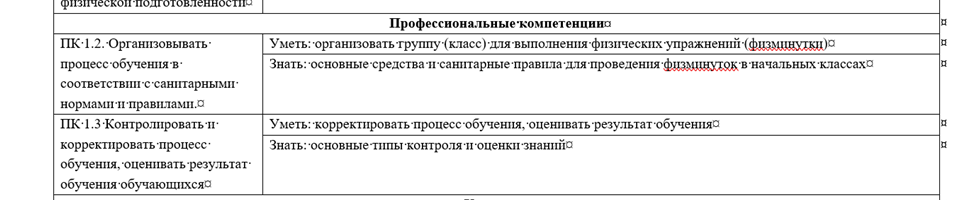 Также представлены элементы практико-ориентированного содержания на организационном и основном этапах занятия. (рис. 2,3)Рис.2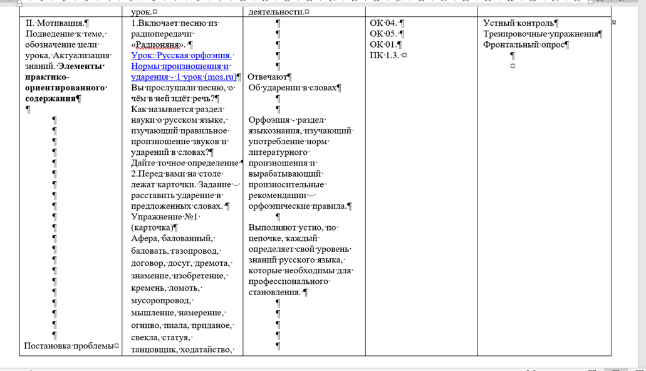 Рис. 3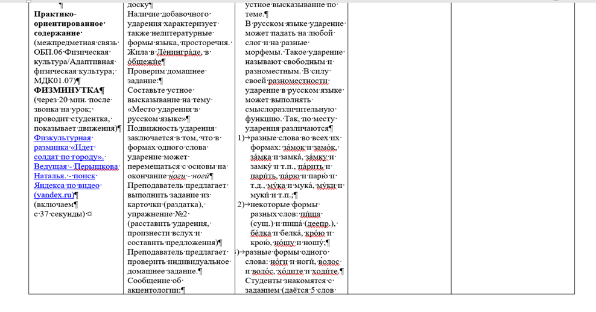 Таким образом, общеобразовательная подготовка в средних специальных учебных заведениях – это фундамент для освоения профессиональной образовательной программы. Профессиональная направленность стимулирует как познавательную активность студентов, так и их мотивацию к изучению общеобразовательных предметов. Интеграция позволяет решить множество задач: выявить междисциплинарные связи разных дисциплин, осваиваемых в системе СПО, произвести отбор методов и приемов организации преподавания дисциплин с учетом профессиональной направленности разработать дидактические материалы по преподаванию русского языка с учетом профессиональной направленности; определить критерии оценки, позволяющей доказать эффективность интегрированного обучения с учетом профессиональной направленности. [7] Интеграция общеобразовательных предметов с дисциплинами общепрофессионального цикла и профессиональных модулей будут обеспечивать целостную теоретическую подготовку выпускника и формирование его общих и профессиональных компетенций; при консолидации усилий со стороны преподавателей ООД и ОПД эта работа становится интересной, продуктивной, нацеленной на результат; позволит достичь оптимизации образовательного процесса, что сегодня особенно актуально в рамках федерального проекта «Профессионалитет».ЛитератураКонцепция преподавания общеобразовательных дисциплин с учетом профессиональной направленности программ среднего профессионального образования, реализуемых на базе основного общего образования, утв. распоряжением Министерства просвещения РФ от 30 апреля 2021 г. N Р-98// справочная правовая система Консультант Плюс. URL: http://www.consultant.ru/document/cons_doc_LAW_389699/281efb5deac0c4cd600d639300cd3f9cc3606b66/ Методики преподавания по общеобразовательным (обязательным) дисциплинам с учетом профессиональной направленности («Русский язык», «Литература», «Иностранный язык», «Математика», «История» (или «Россия в мире»), «Физическая культура», «Основы безопасности жизнедеятельности», реализуемых на базе основного общего образования, предусматривающие интенсивную общеобразовательную подготовку обучающихся с включением прикладных модулей, соответствующих профессиональной направленности, в т.ч. с учетом применения технологий дистанционного и электронного обучения «Астрономия» // Министерство образования РФ: официальный сайт. URL:https://docs.edu.gov.ru/document/c5e5010d2b08f0a0d2e6423da6d45ab4/download/4140/ Министерство просвещения РФ: официальный сайт. URL: https://docs.edu.gov.ru/document/bf0ceabdc94110049a583890956abbfa/ Правительство РФ// URL: http://government.ru/info/35566/Федеральный институт развития образования//URL: https://firo.ranepa.ru/centers/monitoring-and-statistics/scientific-works/ia_resultЗадорожная Н.В. Интеграция содержания общеобразовательных учебных предметов с дисциплинами общепрофессионального цикла и профессиональными модулями как условие повышения качества образования// URL: https://cyberleninka.ru/article/n/integratsiya-soderzhaniya-obscheobrazovatelnyh-uchebnyh-predmetov-s-distsiplinami-obscheprofessionalnogo-tsikla-i-professionalnymi-1Е.Ю.Скороходова, А.С.Яровая. Актуализация профильной направленности общеобразовательной дисциплины «Русский язык» в системе среднего профессионального образования// Эл.сборник: Актуальные вопросы общего образования в среднем профессиональном образовании.Ч.1/Москва,2023; с.18.ПРАКТИЧЕСКАЯ ПОДГОТОВКА СПЕЦИАЛИСТА В ОБЛАСТИ ФИЗИЧЕСКОЙ КУЛЬТУРЫМихеева А.Ю.ГАПОУ «Волгоградский социально-педагогический колледж» г. ВолгоградПрактическая подготовка это форма организации образовательной деятельности при освоении образовательной программы в условиях выполнения обучающимися определенных видов работ, связанных с будущей профессиональной деятельностью и направленных на формирование, закрепление, развитие практических навыков и компетенций по профилю соответствующей образовательной программы.Практическая подготовка специалиста признается на сегодняшний день одним из слабых звеньев в системе среднего и высшего физкультурно-педагогического образования. Разрешение противоречия между низким уровнем практической готовности выпускников физкультурных, ее оторванностью от профессиональной деятельности, и требованиями, которые предъявляются к специалисту физической культуры современным обществом, является актуальной проблемой совершенствования профессионально-педагогической подготовки.Следует заметить, что существующая система обучения приводит к тому, что выпускники не умеют пользоваться приобретенными знаниями в конкретных условиях профессиональной деятельности.В качестве другой причины низкого уровня профессиональной готовности выпускников физкультурных ссузов указывается ориентация преподавания спортивно-педагогических дисциплин на формирование спортивных умений и навыков.Поэтому на современном этапе наметилась тенденция к профессионализации обучения, к усилению практической направленности педагогического образования. Это нашло свое отражение и содержании требований Государственного образовательного стандарта и в соответствующей квалификационной характеристике специалиста по физической культуре и спорту. Качество подготовки будущих учителей ФК во многом зависит от эффективности использования всех форм обучения, предусмотренных программой подготовки. В колледже созданы все условия для того, чтобы студенты в полном объёме овладели профессией, сформировали специальные знания, приобрели необходимые двигательные умения и навыки, которые в будущем смогут применять в самостоятельной профессиональной деятельности. Учебный процесс в колледже ориентирован не только на получение необходимых знаний, но и на формирование у студентов совокупности компетенций, заложенных в Госстандарте нового поколения. А непосредственно практическая подготовка при реализации образовательных программ направлена на совершенствование модели практик ориентированного обучения, усиление роли работодателей при подготовке квалифицированных рабочих служащих, специалистов среднего звена, для обеспечения условий для получения обучающимися практических навыков и компетенции, соответствующих требованиям, предъявляемым работодателями.Особую роль в формировании разного рода компетенций у будущих специалистов по ФКиС играет педагогическая практика, в ходе которой проверяются знания, специальные умения и навыки, необходимые в профессиональной деятельности. Практика также позволяет приобретать некоторые способности, например: учиться самостоятельно; правильно оценивать складывающиеся ситуациив профессиональной деятельности и принимать соответствующие решения; нести персональную ответственность за результаты; адаптироваться в изменяющихся условиях жизни и труда; совершенствовать (оптимизировать) свою деятельность; осуществлять самоконтроль и оценку процесса и результатов работы. Практический опыт понятие собирательное и разноплановое. Если обучающийся имеет превосходные теоретические знания в определенной сфере, грамотен, эрудирован, демонстрирует высокий интеллект и т.п., но еще не применял эти качества в ходе своей трудовой деятельности, его нельзя признавать опытным. Опыт – это совокупность умений и навыков, которые сформировались исключительно в ходе практической деятельности, накопление теоретических и практических знаний в процессе жизнедеятельности человека. Важную роль в приобретении практического опыта играет наблюдение, как метод. Можно попытаться сформулировать общие для всех сфер деятельности составляющие практического опыта: планирование и организация работы определение целей и задач; осуществление мероприятий, направленных на решение профессиональных задач, коллективная работа; анализ и самоанализ просчетов; устранение недостатков; ведение документации и пр.Одним из направлений решения данной проблемы выступает поиск и разработка новых эффективных форм организации педагогической практики в процессе обучения спортивно– педагогическим дисциплинам. Теоретические знания, представления не всегда в полной мере соответствуют реальной действительности, которая имеет место быть в практической деятельности. Это вытекает из ограниченности теории, отсутствием такой ее черты, как универсальность. Кроме этого, теория не всегда идет впереди практики, т.к. не успевает за быстрыми изменениями, происходящими в обществе. Все это тем или иным образом препятствуют получение студентом качественного образования. А если учесть тот факт, что закономерным результатом любого обучения является дальнейшее трудоустройство выпускника, то здесь и возникают трудности.В настоящее время для решения данной проблемы разработано новое направление взаимодействия школа-колледж. Где идет непосредственная взаимосвязь теоретической и практической подготовки. Реализация данного направления идет в рамках модуля ПМ01. Преподавание физической культуры по основным общеобразовательным программам. На лекционных и практических занятиях идет профессиональная теоретическая подготовка к тому, что студенты в этот день будут реализовывать непосредственно в своей практической деятельности. Такая тесная взаимосвязь теоретической и практической подготовки ведет к тому, что студенты, приобретая знания, сразу воплощают их в своей практической деятельности, тем самым у них идет обогащение опыта и формируются прочные профессиональные компетенции, так как «Профессиональная компетентность» отражает единство теоретической и практической готовности педагога. В педагогической деятельности недопустимо наличие узкоспециальной компетентности, профессионализм будущего специалиста определяется сочетанием всех ее видов. Об этом необходимо помнить при подготовке студентов к педагогической деятельности, так как педагогическая компетентность требует осмысления широкого спектра педагогических, психологических, социальных, оздоровительных и других проблем, сопряженных с образованием.Система педагогической практики обладает свойством целостности: ни один из ее компонентов, взятый в отдельности, не решает задачи формирования профессиональной обучающей деятельности, но все компоненты в совокупности являются достаточными и необходимыми для достижения этой цели.УЧЕБНО-МЕТОДИЧЕСКИЙ КОМПЛЕКС КАК СЛАГАЕМОЕ УСПЕХА ПОДГОТОВКИ БУДУЩИХ КЛАССНЫХ РУКОВОДИТЕЛЕЙ ДЛЯ НАЧАЛЬНОЙ ШКОЛЫНестеренко Н.Н.ГАПОУ НСО «Карасукский педагогический колледж», г. Карасук Новосибирской областиВ современных условиях глобального ценностного кризиса, ведущего к утрате человечеством традиционных духовно-нравственных ориентиров и моральных принципов, необходимо совершенствование форм и методов воспитания и образования детей и молодежи в соответствии с целями государственной политики по сохранению и укреплению традиционных ценностей. Чрезвычайно важным является создание условий для воспитания гармонично развитой и социально ответственной личности на основе духовно-нравственных ценностей народов Российской Федерации, исторических и национально-культурных традиций. Эти сложные, не простые задачи предстоит реализовать классному руководителю, как связующему звену между всеми структурами, ответственными за защиту прав детства, лидеру в детском коллективе, чей пример способен сформировать у школьников осознанную гражданскую позицию и источнику информации для семей. В современных условиях подготовки специалистов в педагогическом колледже эти аспекты имеют актуальное значение, поскольку в процессе деятельности студентам предстоит решать много задач, которые соответствуют их профессиональной функции. И не просто решать, а решать успешно. Что же такое педагогический успех?Анализируя собственный опыт, можно утверждать, что он обусловливается несколькими факторами:– хорошим образованием;– профессиональным мастерством; – общественным признанием.А главное – успешность подготовки будущих классных руководителей зависит от грамотно выстроенной педагогической системы – совокупности взаимосвязанных средств, методов и процессов, необходимых для создания организованного, целенаправленного педагогического влияния на формирование личности с заданными качествами. Основной элемент педагогической системы – учебно-методический комплекс – он не только не утратил своего значения, но и получил всеобщее признание и развитие после внедрения в нашу жизнь компьютерных технологий. Он постоянно совершенствуется и пополняется в соответствии с современными требованиями условий на рынке труда и меняющимися условиями обучения. Его составные компоненты дополняют друг друга, обеспечивая наглядность, индивидуальный подход к каждому студенту, способствуют развитию творческого потенциала будущих специалистов.Учебно-методический комплекс включает в себя:– рабочую программу по профессиональному модулю; – сборник методических рекомендаций по выполнению практических работ;– методические рекомендации по выполнению студентами самостоятельной работы;– рабочую программу по учебной и производственной практике;– комплект контрольно-оценочных средств. Одним из слагаемых успеха подготовки будущих классных руководителей, ядром учебно-методического комплекса является использование интерактивных технологий, которые способствуют формированию профессиональной компетенции, основанной на приобретении и применении в процессе практики будущим классным руководителем профессиональных знаний и умений, практического опыта, развитие умения решать возникающие педагогические проблемы.Учебный материал курса «Теоретические и методические основы деятельности классного руководителя» достаточно объемный и сложный. Его дидактические элементы отражают основные составляющие содержания, специфику деятельности классного руководителя: организацию воспитательной работы в классе, взаимодействие с родителями и сотрудниками. Например, по теме «Общая характеристика деятельности классного руководителя» организую интерактив – деловую игру в форме педагогического совета «Современный классный руководитель, – какой он?» Цель игры: выявление представлений студентов о понятии «педагог-профессионал» и обсуждение их в совместной работе. Через проектную деятельность на основе выявленных представлений студентов составить обобщенный «портрет» современного классного руководителя и сравнить его с квалификационной характеристикой, которая сформулирована в нормативных документах.Считаю такой метод эффективным, так как:1. Постановка проблемы интересна, может мотивировать на дальнейшую проектную деятельность. 2. Отсутствие ограничений в выражении мыслей, своего видения проблемы, опоры на свой опыт делают совместную работу творческой и продуктивной.3. Групповая форма работы позволит студенту не только выразить свое мнение, но и сопоставить его с мнением товарищей, уточнить, осмыслить, обосновать.4. Новая информация подается в качестве материала для размышления, сопоставления, анализа. 5. Студент имеет возможность проявить проектные умения, навыки исследовательской работы.Успех обучения студентов обеспечивается не только усилиями одного преподавателя, а системой продуманной и хорошо поставленной работы всех членов педагогического коллектива нашего колледжа, который работает над методической темой «Новое качество подготовки педагогических кадров с учетом реалий цифрового общества (цифрового образования)». Достоинства использования цифровых технологий очевидны: это возможность индивидуального и дифференцированного обучения, повышение активности студентов, эффективности процесса обучения, а также расширение источников знаний – доступ к мировым электронным ресурсам, энциклопедиям, учебным пособиям в любое время и в любом месте. В период пандемии мы столкнулись с тем, что необходимо было предъявить студентам не только знания в предметной области, а так же в короткие сроки овладеть цифровыми средствами для проведения совместного взаимодействия со студентами в режиме онлайн. Эффективно осуществлялась проведение онлайн-уроков на платформе ZOOM, а контроль знаний – с использованием сервиса Googl Forms. Одна из современных задач подготовки квалифицированных кадров – создание гибких индивидуальных траекторий профессионального обучения. В настоящее время в рамках проводимых трансформаций в области среднего профессионального образования особое внимание уделяется такому виду образовательных услуг, как индивидуальный учебный план – это образовательная программа, рассчитанная на конкретного студента и преследующая конкретные цели, которые необходимо реализовать в указанные сроки с использованием цифровых технологий.Большую помощь студенту, находящемуся на индивидуальном обучении, оказывают учебно-методические материалы по ПМ.03 Классное руководство, а именно по организации практической и самостоятельной работы. Обучающийся получает их по электронной почте. Я указываю в учебном плане порядковые номера практических занятий, которые структурированы по темам изучения междисциплинарного курса. Студенту в том или ином практическом занятии предлагаются краткие методические материалы, а затем дается задание с полной инструкцией по выполнению и оформлению. Так же предоставляется список основной и дополнительной литературы для изучения с указанием электронных источников. Самостоятельно изучая темы по курсу, студент находит в сборнике заданий для самостоятельной работы нужную тему, а к ней – все необходимое для выполнения задания. Правила оформления прописаны, в указанные сроки обучающийся по электронной почте присылает выполненные задания. В 2019 году я узнала о сингапурских обучающих структурах на практическом семинаре «Апгрейд 45 минут или как развивать в учениках навыки и компетенции 21 века на каждом уроке» и начала использовать их элементы на занятиях со студентами. Анализируя опыт применения данных приемов, убедилась, что на протяжении всего урока их использовать нецелесообразно, лучше на одном из этапов. Преимущества такой работы выражаются в том, что обучающиеся одновременно учатся говорить, слышать, исправлять ошибки других, тем самым обобщая и закрепляя свои знания, формируя профессиональные и общие компетенции. Считаю, что при такой организации занятия качество знаний повышается, процесс обучения становится более интересным и успешным. При преподавании курса встает проблема подбора практических заданий, их разработка с учетом разного уровня сложности и формируемых компетенций. Например, решение профессиональных задач. В помощь студенту предлагаю алгоритм: Выделите проблему.Определите возможные причины проблемы.Сформулируйте цель педагогической работы, направленной на решение проблемы. Определите способы достижения педагогической цели. Сформулируйте методические рекомендации для всех участников образовательного процесса (объясняя целесообразность привлечения специалистов или родителей).Аргументируйте собственную позицию при выборе способов решения.Обоснованность ответа показывает не только знание учебного материала, но и умение его применять. Более сложные – задачи с открытым ответом, его должен спроектировать сам студент, в зависимости от знаний и опыта – целесообразно это делать, инсценируя ситуацию. Данным методическим приемом обеспечивается движение мыслительной деятельности студента от простого воспроизведения материала к самостоятельным умозаключениям. Сопоставляя педагогические явления, данные в задаче, у студентов развивается умение обобщать, систематизировать, сопоставлять. Поэтому важными становятся не только усвоенные знания, но и сами способы усвоения и переработки учебной информации, развитие познавательных сил и творческого потенциала обучающихся. В помощь студентам разработаны методические рекомендации по выполнению практических работ. Например, практическое занятие «Диагностирование уровня сформированности детского коллектива» (по материалам книги В.А. Сухомлинского «Мудрая власть коллектива»). Студенты распределяются на группы. В качестве домашнего задания предлагается прочитать названные главы из книги В.А. Сухомлинского «Мудрая власть коллектива». А на практическом занятии выбрать номер отрывка для чтения и представить анализ выбранной главы в виде презентации, «яркого пятна» или конспекта в тетради по плану.Одно из слагаемых успеха подготовки будущих классных руководителей – это организация самостоятельной деятельности. Необходимо подчеркнуть, что никакое воздействие извне, никакие инструкции, наставления, приказы, убеждения, наказания не заменят и не сравнятся по эффективности с самостоятельной деятельностью. Это особенно важно в современных условиях развития общества, когда специалисту после окончания педагогического колледжа приходится заниматься самообразованием – повышать уровень своих знаний путем самостоятельного изучения. Поэтому важным компонентом учебно-методического комплекса являются разработанные методические рекомендации по выполнению самостоятельной работы студентов. Задания для самостоятельной работы подобраны таким образом, что студенты имеют возможность проанализировать не только современные подходы к воспитанию, но и изучить педагогическое наследие отечественных педагогов, которое с годами не теряет своей актуальности, а открывается все новыми гранями. Так в содержательных эмоциональных произведениях Сухомлинского В.А. студенты найдут ответы на вопросы о том, как воспитывать детей, чтобы они стали сознательными гражданами своей страны, настоящими патриотами – это на сегодняшний момент в наше неспокойное время животрепещущий вопрос. Например, по теме «Особенности планирования, работы с родителями обучающихся (лицами их заменяющими)»: познакомьтесь с книгой В. А. Сухомлинского «Родительская педагогика» и выпишите интересные мысли о воспитании детей в семье.Большое значение для формирования профессиональных компетенций в области деятельности классного руководителя имеет учебная и производственная практика по модулю, в ходе которой студенты приобретают опыт планирования деятельности классного руководителя, в соответствии с направлениями воспитательной работы. Результатом пристального внимания к организации воспитательной работы в классе, формированию умения планировать, разрабатывать и проводить воспитательные занятия студентами можно считать победу в Дельфийских играх России в 2020 году студентки колледжа Портновой Аллы Сергеевны в номинации «Искусство воспитания». Высокую оценку получило проведенное ею воспитательное мероприятие «Помним… Гордимся…», которое проводилось с учащимися 4 класса в краеведческом музее г. Карасука. Но особую сложность у студентов вызывает освоение таких профессиональных компетенций, как умение определять цели и задачи, планировать работу с родителями. Поэтому при освоении курса на учебных занятиях, а затем и на практике уделяется большое внимание решению педагогических ситуаций, изучению интерактивных методов работы с родителями, разработке родительских собраний с их применением. Знакомлю с алгоритмом разработки интерактива и приемами, которые целесообразно использовать: «Модель Фрейер, «Фишбоун», «Дерево предсказаний» и др.Алгоритм разработки интерактива.1. Психологический настрой (приветствие). 2. Выделяем проблему, которую нужно разобрать, на основе предложенной статистики, сложившейся ситуации, высказываний психологов, педагогов, известных деятелей, представителей власти. 3. Определяем причины возникновения (можно в парах), чем больше вариантов, тем лучше (смотрим на проблему с разных сторон).4. Предпринимаем попытку ее разрешения, обсуждаем варианты и оцениваем их эффективность.5. Определяем участников и распределяем ответственность между ними (можно в группах по 3 человека). 6. Важно прийти к общему решению, создав полезный для аудитории продукт: памятка, брошюра, модель, алгоритм действий.Сформированность общих и профессиональных компетенций, знаний и умений осуществляется во время промежуточной аттестации по модулю. Для этого создан комплект контрольно-оценочных средств, который содержит материалы для проведения экзамена по модулю, текущего контроля, дифференцированного зачета по междисциплинарному курсу, учебной и производственной практике. Применяю современные, в том числе интерактивные формы и методы контроля и оценки: – наблюдение и оценка на практических занятиях;– решение профессиональных задач с учётом спецификации Всероссийской Олимпиады профессионального мастерства;– тестирование с использованием Google Forms;– элементы демоэкзамена по завершении изучения модуля – студенты разрабатывают и проводят воспитательное занятие или интерактив для родителей. Оценивание осуществляется в соответствии с разработанными критериями. Без сомнения каждая учебная дисциплина обладает воспитывающим потенциалом, изложение материала надо строить с учетом современных требований к качеству подготовки выпускников, побуждать к упорной и организованной самостоятельной работе, вдохновлять своим общением, поведением, достижениями в профессии, науке и личной жизни. Классным руководителем являюсь 17 лет. Добиться доверия своих студентов, и даже любви очень нелегко, и оно приходит не сразу. Я стараюсь просто чувствовать и оценивать индивидуально-психологические качества своих студентов, знать их интересы, склонности, способности, стартовые возможности и особенности характеров. В каждом моей группе были разные студенты – активные и пассивные. Способные и те, которые очень старались достичь определённых высот в учёбе. Реализуя индивидуальный подход, вовлекала студентов в разнообразную внеурочную деятельность. Мы разрабатывали сценарии и проводили мероприятия в колледже и учреждениях города и района, выступали со спектаклями в школах города, участвовали в творческих конкурсах, неоднократно становясь лауреатами и дипломантами различного уровня. Таким образом, совершенствуются профессиональные компетенции и личностные качества обучающихся, а значит, формируется и педагогическое сознание, студенты демонстрируют готовность к деятельности классного руководителя. Следовательно, слагаемыми успеха преподавателя по формированию профессиональных компетенций студентов можно считать все компоненты учебно-методического комплекса, современные технологии обучения, а также личность самого педагога (рис.1).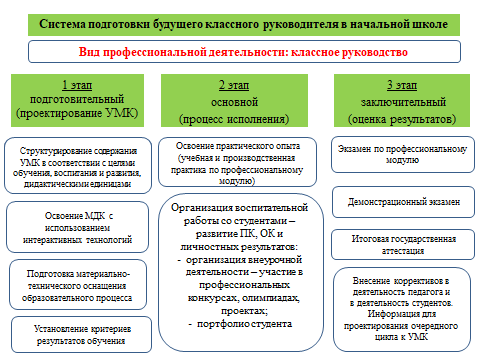 Рисунок 1. Система подготовки будущего классного руководителяУчебно-методический комплекс по профессиональному модулю 03 Классное руководство способствует мотивации и активизации самостоятельной учебно-познавательной и практической деятельности студентов; обеспечивает интенсификацию учебного процесса через использование интерактивных технологий. Участвуя в различных видах деятельности в рамках освоения профессионального модуля, обеспечиваются условия для формирования личностных результатов студентов: демонстрация готовности к профессиональной коммуникации, толерантному общению; формируется способность вести диалог с обучающимися, родителями обучающихся, другими педагогическими работниками и специалистами. В связи с переходом на актуализированные ФГОС СПО встает задача внесения коррективов в деятельность педагога и студентов и начала проектирования очередного цикла к учебно-методическому комплексу.ЛитератураВоронин А.С. Словарь терминов по общей и социальной педагогике. Екатеринбург: ГОУ ВПО УГТУ-УПИ, 2018. – С. 14.ПРАКТИЧЕСКАЯ РАБОТА КАК ОСНОВА УСПЕХА В ПРОФЕССИОНАЛЬНОЙ НАВИГАЦИИ СТУДЕНТОВ, ОБУЧАЮЩИХСЯ ПО СПЕЦИАЛЬНОСТИ 42.02.01 РЕКЛАМА Шубенкова Ю.А.ГАПОУ «Волгоградский социально-педагогический колледж» г. ВолгоградПрофессиональная ориентация студента (специальность «Реклама») – это состояние осведомленности человека в профессиональной области визуально-пространственных искусств, при котором активизированы побудительный, поведенческий, когнитивно-познавательный, деятельный компоненты.Удачной средой для формирования профессиональной ориентации выступает средне профессиональное образование.Проводя свое исследование в рамках целостного подхода к изучению педагогических процессов, я воспользовалась разработанной Ильиным процедурой выделения уровней. Я считаю возможным выделить следующие уровни сформированности профессиональной ориентации студента: низкий уровень (критический), средний (достаточный) уровень, выше среднего (оптимальный) уровень, уровень высокий (превосходный уровень).Низкий уровень (критический) отличается отсутствием интереса к графической и художественно-проектной деятельности, плохо развитыми познавательными способностями; обладанием поверхностными знаниями. Студент, имеющий низкий уровень профессиональной ориентации, выделяется инерцией, апатией, малоинициативностью, ленью, равнодушием, слабым владением специальной терминологии, неумелым использованием и незнанием художественно-проектных знаний и навыков.Средний (достаточный) уровень отличается частичным проявлением интереса к художественно-проектной деятельности; хорошим уровнем развития большей части познавательных способностей. Студент, отличающийся среднем уровнем сформированности профессиональной ориентации, способен трансформировать не все свои умения в новые, проявляет участие и активность в работе, весьма неплохо ориентируется в профессиональной терминологии, в практической деятельности использует не весь спектр художественно-проектных знаний и навыков. Выше среднего (оптимальный) уровень подразумевает в достаточной степени выраженный интерес к освоению своей будущей профессии и художественно-проектной деятельности, как средству достижения высокого мастерства в своей будущей профессии. Студент, владеющий оптимальным уровнем сформированности профессиональной ориентации, может проявлять самостоятельность, решительность, энергичность, однако не во всех ситуациях, и чаще с подачи педагога; способен умело переносить свои знания и навыки в новые для него ситуации, но при этом довольно редко проявляет креативность в своих проектах; хорошо владеет профессиональной терминологией, владеет многообразными художественно-проектными средствами, и использует их на практике.Высокий (превосходный) уровень предусматривает очевидный интерес к своей будущей профессии и художественно-проектной деятельности, как средству достижения высокого мастерства в своей будущей профессии; совокупность развития всех интеллектуальных и познавательных способностей. Студент, имеющий высокий уровень профессиональной ориентации, может без помощи педагога принимать верные решения в нестандартных ситуациях, проявлять креативность, самостоятельность, верно использовать свои знания и умения при работ над проектом, оперативно реагировать на возникшие сложности, отлично владеет профессиональной терминологией, знает и умело применяет на практике художественно-проектные средства, в процессе учебы приобретает новые умения, качества, навыки, знания.Нами предложено две формы, содействующие формированию профессиональной ориентации студента средствами художественно-проектной деятельности: первая группа – аудиторные, внеаудиторные формы обучения; вторая группа – инновационные формы организации обучения.К аудиторным формам помимо лекций относятся практические занятия, на которых учебно-воспитательный процесс организован как индивидуальная, парная или групповая работа студентов. На таких занятиях студенты приобретают опыт художественной деятельности, работают за планшетами, мольбертами используя художественно-графические материалы.На основе реальных кейсов и «боевых» примеров работы разбираются все тонкости планирования и запуска рекламных кампаний, особенности составления брифа, особенности разработки ключевых элементов рекламной компании, создание фирменного стиля. Вовремя тренинговой части участники практикуются в умение правильно выбирать целевую аудиторию для проведения рекламной кампании, проводить анализ конкурентов фирмы, разрабатывать уникальный фирменный стиль, в этом им помогли самостоятельные поиски и лекции, организованные учителями.Также, на данном этапе организовывалась проектная деятельность студентов. Студенты индивидуально, и в парах выполняли серию работ по проектированию фирменного стиля колледжа, разработки фотозон, плакатов, стендов, оформлению лестничных проходов, и полиграфической продукции. Все работы должны были быть выдержанны в едином стиле, использованы основные фирменные цвета. Многие педагоги-исследователи, в частности Е.С. Полат отмечают, что требуется целесообразное, продуманное и одновременно системное включение художественно-проектной деятельности, участники в течении недели заняты работой над созданием проекта, а другие занятия отменяются. Такое погружение в художественно-проектную деятельность эффективно, поскольку участники проекта имеют возможность максимально глубоко вникнуть в проблему и изучить ее с разных сторон. Во время деятельности студенты начинают сотрудничать друг с другом, обсуждать проекты, делиться идеями, перенимать опыт.В результате студенты, находящиеся на низком уровне сформированности профессиональной ориентации, получили более полное представление о сущности и социальной значимость своей будущей профессии, осознали значимости своей будущей профессии.Студенты среднего уровня повысили уровень своих представлений и знаний о профессиональных процессах и технологиях, сути выполняемых трудовых функций.Студенты уровня выше среднего получили возможность проявить себя, высказать свою точку зрения, найти единомышленников, выслушать комментарии экспертов и преподавателей.Студенты высокого уровня получили возможность выступить в качестве экспертов, познакомить сверстников со своим опытом, увлечениями и достижениями.В рамках реализации процесса формирования профессиональной ориентации возникает потребность в осуществлении элементов исследовательской работы студента. В связи с чем студентам предлагается подготовить исследование, раскрывающее основные направления рекламной деятельности.Таким образом, студенты низкого уровня на данном этапе преодолевают трудности в общении, обогащают свою базу знаний новыми сведениями о профессии, учатся аргументировано высказывать свою точку зрения.Студенты среднего уровня систематизируют собственные знания, учатся анализировать современные тенденции в профессии.Студенты уровня выше среднего систематизируют свою деятельность и знания, получают возможность проявить свои знания и способности на практике, скорректировать собственные представления о профессии.Студенты высокого уровня получают возможность продемонстрировать свои умения и знания на практике, выступить в качестве экспертов и организаторов, поучаствовать в совместной деятельности с одногруппниками, разделить с ними свои интересы.На заключительном этапе студенты проходят производственную практику. Студентам на выбор предлагают ряд организаций обязательных для посещения (ООО РПК «Пилот», «Редакция журнала «Деловой Волгоград», ООО РПК «Новая планета», ИП «ТМ «Мэри Поппинс», Телеканал МТВ – телевидение Волгоград.) Рабочая программа практики составлена в соответствии с требованиями ФГОС СПО и учебного плана по специальности 42.02.01 Реклама. Цель практики: овладение студентами профессиональной деятельностью по специальности. Задачи: приобретение навыков работы в коллективе при выполнении реального заказа; умение выстраивать профессиональные взаимоотношения между заказчиками и производителями рекламы. За время практики студенты знакомятся с целями и задачами практики, ее содержанием, основными темами и вариантами заданий, материалами необходимыми для выполнения заданий, требованиями к отчетному материалу, и выполняют такие виды рекламных работ как: выбирают вид печатной продукции, его формат, тему и дизайнерское решение; выполняют несколько эскизов раскрывающих общую идею, сюжет темы; разрабатывают электронные варианты печатной продукции; выполнят обработку цифрового изображения в графических программах в соответствии с эскизами; выбирают окончательный вариант из разработанных; подготавливают файлы полиграфической продукции к печати; осуществляют печать полиграфической продукции; и пост печатную обработку.Таким образом, в результате прохождения практики, студенты осваивают общие и профессиональные компетенции осуществлять поиск рекламных идей, составлять и оформлять тексты рекламных объявлений, разрабатывать авторские рекламные проекты, знакомятся с предприятиями, на которых в дальнейшем могут трудоустроиться. Опыт работы на разных предприятиях в разных ролях позволяет студентам осмыслить собственные ценностные ориентации. Кроме того, в процессе реализации проекта студенты активно взаимодействуют друг с другом и взаимодействуют с новым для себя коллективом что заставляет их объединять творческие усилия и активно обмениваться точками зрения. В результате студенты начинают понимать, как лично они могут реализовать собственный потенциал посредством выбранной профессии, и как это отразится на их дальнейшей жизни.В итоге: в ходе профессиональной ориентации, профессионального самоопределения студенты выбирают навигацию в профессиональной деятельности. Многие студенты к окончанию 4 курса определились с выбором будущего направления в профессии. Например: одним нравиться в знаковой системе с компьютером; другим нравиться общение с людьми, и они хотят продолжить работать в этом направлении (преподавателями, работать с заказчиком, менеджером в сфере рекламы); третьи приняли решения не связывать свою деятельность с Рекламой, и возможно продолжить свое обучение в ВУЗах.ПРАКТИЧЕСКАЯ ПОДГОТОВКА СТУДЕНТОВ ГОРНО-АЛТАЙСКОГО ПЕДАГОГИЧЕСКОГО КОЛЛЕДЖА ЧЕРЕЗ ИСПОЛЬЗОВАНИЕ ЭЛЕМЕНТОВ ПРОЕКТНОГО ПОДХОДА Шубина Н.Б., Суртаева О.С., Шатилова С.Н., Волкова Н.В.БПОУ Республики Алтай «Горно-Алтайский педагогический колледж», г. Горно-АлтайскПриоритетные направления развития российского общества задают контекст подготовки педагогических кадров, характеризующийся укреплением традиционных духовно-нравственных ценностей, развитием образовательных технологий, синхронизацией образовательных программ, обеспечивающих непрерывность и преемственность всех уровней образования, что отражено в документах «Стратегических приоритетах в сфере реализации государственной программы Российской Федерации «Развитие образования» до 2030 года» (в ред. постановления Правительства Российской Федерации от 07.10.2021 № 1701), указе Президента Российской Федерации от 07.05.2018 г. № 204 «О национальных целях и стратегических задачах развития Российской Федерации на период до 2024 года» (ред. от 21.07.2020 № 474).Основным механизмом новой модели среднего профессионального педагогического образования становятся консолидированные требования в подготовке кадров по программам СПО на основе единых подходов к их структуре и содержанию, зафиксированные в качестве ядра среднего профессионального педагогического образования. СППО России всегда было и остается практико-ориентированным, и в то же время вбирает в себя новые технологические разработки в области образования. В этих условиях эффективность управления образовательными системами обеспечивается соблюдением принципов перспективного видения и образовательного партнерства, они наиболее полно могут быть реализованы в рамках проектного подхода 2. Реализация проектного подхода к обучению будущих педагогов невозможна без использования современных образовательных технологий: личностно-деятельностных технологий активного обучения (организационно-деятельностные игры, кейс-стади, анализ конкретных ситуаций, дискуссии и др.), метода проектов и т.д. 1. Приоритетными формами организации образовательного процесса становятся различные виды практики, самостоятельное проектирование, курсовое и дипломное проектирование. Для формирования профессиональных компетенций студентов Горно-Алтайского педагогического колледжа в области инклюзивного образования по специальности 44.02.05 «Коррекционная педагогика в начальном образовании» в вариативную часть учебного плана нами были включены следующие дисциплины общепрофессионального цикла: коррекционная педагогика, специальная педагогика и психология, основы логопедии, психолого-педагогическое сопровождение коррекционно-развивающего образования в начальных классах, практикум по индивидуальной коррекционно-развивающей работе с детьми младшего школьного возраста.В процессе преподавания учебных дисциплин, с целью активизации познавательной деятельности студентов, развития у них исследовательских умений и одновременно формирования гибких «навыков 4К»: критического мышления, кооперативности, кооперации и коммуникации, мы применяем проектный подход. Это позволяет студентам поэтапно изучить учебный материал, начиная с постановки цели деятельности, затем – поиск способов достижения поставленной цели, реализация способов деятельности и заканчивается получением конкретного продукта. Каждый продукт имеет свое конкретное практическое значение, так как при использовании приемов проектного подхода студенты учатся применять их на практике, в своей профессиональной деятельности. Например, мы применяем такие методы и приемы:решение ситуативных педагогических задач, продуктом является разработка рекомендаций для родителей, коллег, например, как работать с агрессивным ребенком;прием PocketMod, продуктом является небольшая книжка особого формата с краткой информацией по теме, с зарисовками и пометками студентов, она позволяет структурировать и запомнить большой объем информации (рис.1);представление результатов выполнения индивидуальных и групповых проектов, продуктом является мультимедийная презентация в любом удобном формате;видеомоделирование, продуктом является разработка обучающего видео для учащихся начальной школы, которое затем студенты используют на практике; создание социального видеоролика по изучаемой теме, продуктом является сам видеоролик. Например, при изучении темы «Особенности обучения детей с нарушениями интеллекта», мы рассматриваем приемы работы с данной категорией детей. Студенты снимают обучающие видеоролики, готовят методический материал;организационно-деятельностная игра, продуктами могут являться модель (инклюзивной школы, класса), сборник докладов, протокол психолого-педагогического консилиума и т.д.При проведении промежуточной аттестации мы используем проектный подход. Например, на экзамене по коррекционной педагогике студенты будут защищать «Портфель достижений по курсу». Это инструмент самооценки собственного познавательного творческого труда студента, рефлексии его собственной деятельности. Форма представления – мультимедийная презентация, где размещаются удачные работы, выполненные студентом самостоятельно, с самооценкой по каждой работе. Структура Портфеля: титульный лист, содержание, краткая история успехов (самооценка), программы, видеоролики, конспекты коррекционно-развивающих занятий, индивидуальные образовательные маршруты, эссе, творческие работы, доклады, модели и т.д., способы практического применения данных продуктов деятельности, групповой или индивидуальный проект и внешняя оценка студентов той же группы.Таким образом, использование проектного подхода в процессе преподавания учебных дисциплин по специальности 44.02.05 «Коррекционная педагогика в начальном образовании» позволяет сделать программное поле более выразительным и объемным, а образовательное пространство более «настроенным» на каждого конкретного студента и сотворчества.Важнейшим требованием к специалисту (выпускнику), предъявляемым современным рынком труда, выступает готовность к проектной деятельности, которая имеет непосредственное отношение к инновационной, поскольку средствами такой деятельности осуществляется преобразование действительности и усовершенствование многих аспектов окружающей реальности. Согласно учебным планам по специальностям 44.02.01 «Дошкольное воспитание» и 44.02.04 «Специальное дошкольное образование», осуществляется изучение дисциплин общепрофессионального цикла и профессиональных модулей. В их содержание включены темы по изучению теоретических и практических аспектов проектной деятельности, выполнение практико-ориентированных заданий, связанных с проектной деятельностью. В программы учебной и производственной практики включены задания по организации проектной деятельности с детьми. При освоении программы ПМ. 03 Организация занятий по основным общеобразовательным программам дошкольного образования, студенты самостоятельно составляют исследовательские кейсы на тему «Организация образовательной деятельности детей с ОВЗ». В процессе командной работы на основе анализа вопросов, обсуждаемых в периодической печати, студенты выбирают актуальную тему кейса и выходят с ней в базовую образовательную организацию (в группу детей с ОВЗ). Разработка кейса состоит из этапов: 1. Изучение опыта ДОО (наблюдение занятий с детьми с ОВЗ и их анализ; интервьюирование педагогов; знакомство с особенностями РППС). 2. Подбор игр и фрагментов занятий; составление буклета, памятки, рекомендаций по выбранной теме для педагогов. 3. Защита кейса с презентацией этапов работы, проведения игр и фрагментов занятий; и отзывом работодателей. 4. Лист обратной связи, с анализом своей роли в командной (подгрупповой) работе. Особый интерес у студентов вызвал творческий проект «Трогательные игрушки» (от слов «трогать руками»). Каждый студент придумал развивающее пособие для ребенка с ОВЗ, самостоятельно изготовил его из фетра, пуговиц и других материалов, имеющих различную фактуру: обучающий куб, мягкая интерактивная книга, пособия для развития мелкой моторики «Веселая гусеница», «Цветочная полянка», «Ладошки» и др. (рис. 2). Игрушки позволили детям на основе включения отдельных анализаторов изучать свойства материалов, знакомиться с окружающим миром, учиться считать и так далее. На квалификационном экзамене по ПМ. 03 Организация занятий по основным общеобразовательным программам дошкольного образования студенты провели презентацию игрушки и обосновали опыт ее применения при работе с детьми определенной нозологии. При изучении МДК 05.01 Теоретические и прикладные аспекты методической работы воспитателя детей дошкольного возраста с отклонениями развития и с сохранным развитием студенты выполняют краткосрочный проект «Создание коррекционно-развивающей среды для детей с ОВЗ». Студенты 4 курса проектируют центры активности с включением специального оборудования для детей по какой-либо одной нозологии и разрабатывают эскизы (рис. 3). Данные примеры показывают лишь отдельные аспекты формирования у студентов готовности к проектной деятельности. Практическая значимость применения проектного подхода определяется тем, что преподаватели и студенты участвуют в конкурсах и проектах различного уровня. В частности, преподаватели Горно-Алтайского педагогического колледжа ежегодно проводят занятия, мастер-классы в рамках «Декады инвалидов Республики Алтай», на которых показывают приемы работы с детьми с ОВЗ, например, деловую игру для преподавателей и студентов «Мир глазами ребенка с нарушениями зрения». Студенты ГАПК приняли участие в межрегиональном фестивале-конкурсе мультипликационных фильмов, посвященном 200-летию К. Д. Ушинского. Для этого студенты проанализировали программу дошкольного образования, отобрали произведения, составили сценарий, изготовили декорации и персонажей, распределили роли. Большой интерес вызвало создание пластилиновых персонажей, процесс анимации и озвучивания мультфильма. В результате в разных техниках было снято два мультфильма по произведениям «Спор деревьев» и «Умей обождать» (рис. 4). Творческие работы заняли 3 место. По запросу работодателей студенты колледжа провели консультации с практикумом по мультипликации для педагогов двух базовых детских садов города Горно-Алтайска.В заключение отметим, что в процессе практической подготовки и систематического целесообразного использования элементов проектного подхода выпускники Горно-Алтайского педагогического колледжа овладевают необходимыми профессиональными компетенциями, прокачивают гибкие навыки и поэтому смогут увлечь будущих воспитанников интересными идеями и помочь воплотить их в жизнь. Литература1. Акулова Е.А. Личностно-деятельностный подход в обучении студентов как основа инновационного образования в высшей школе (на примере обучения иностранному языку) // Ученые записки ОГУ. Серия: Гуманитарные и социальные науки. 2021. №2 (91). URL: https://cyberleninka.ru/article/n/lichnostno-deyatelnostnyy-podhod-v-obuchenii-studentov-kak-osnova-innovatsionnogo-obrazovaniya-v-vysshey-shkole-na-primere (дата обращения: 17.04.2023).2. Баклашова Т. А., Скобельцына Е. Г., Машанина Е. Б. Технологии практико– ориентированного обучения в условиях школьно-университетского партнерства: контекст магистратуры по направлению подготовки "Педагогическое образование" // Общество: социология, психология, педагогика. 2019. №8. URL: https://cyberleninka.ru/article/n/tehnologii-praktiko-orientirovannogo-obucheniya-v-usloviyah-shkolno-universitetskogo-partnerstva-kontekst-magistratury-po (дата обращения: 16.04.2023).Объект исследования:Предмет исследования:Железосвойства железавоздухсостав и свойства воздухамикроклимат учебных помещенийусловия микроклимата в учебных помещениях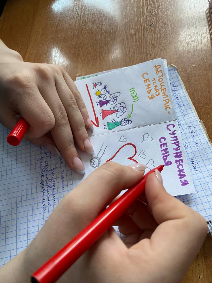 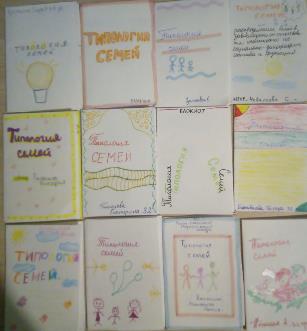 Рис.1 Записные книжки. Прием PocketModРис.1 Записные книжки. Прием PocketMod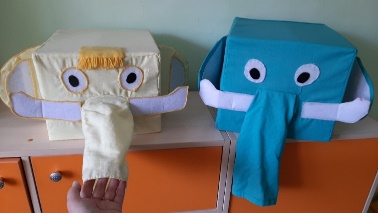 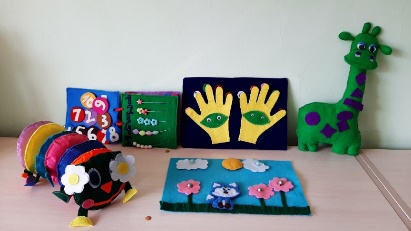 Рис. 2 Развивающие пособия проекта «Трогательные игрушки»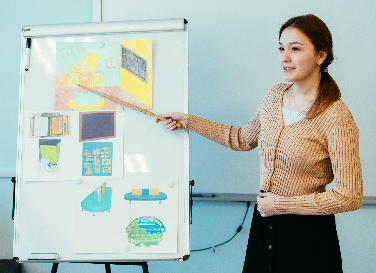 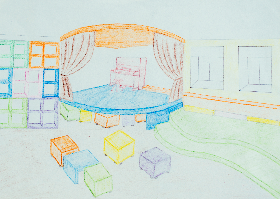 Рис. 3 Защита проектов центров детской активностиРис. 3 Защита проектов центров детской активности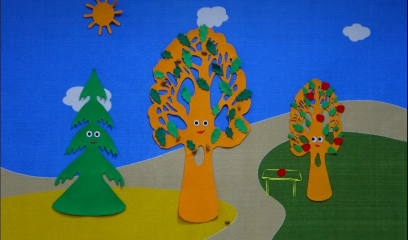 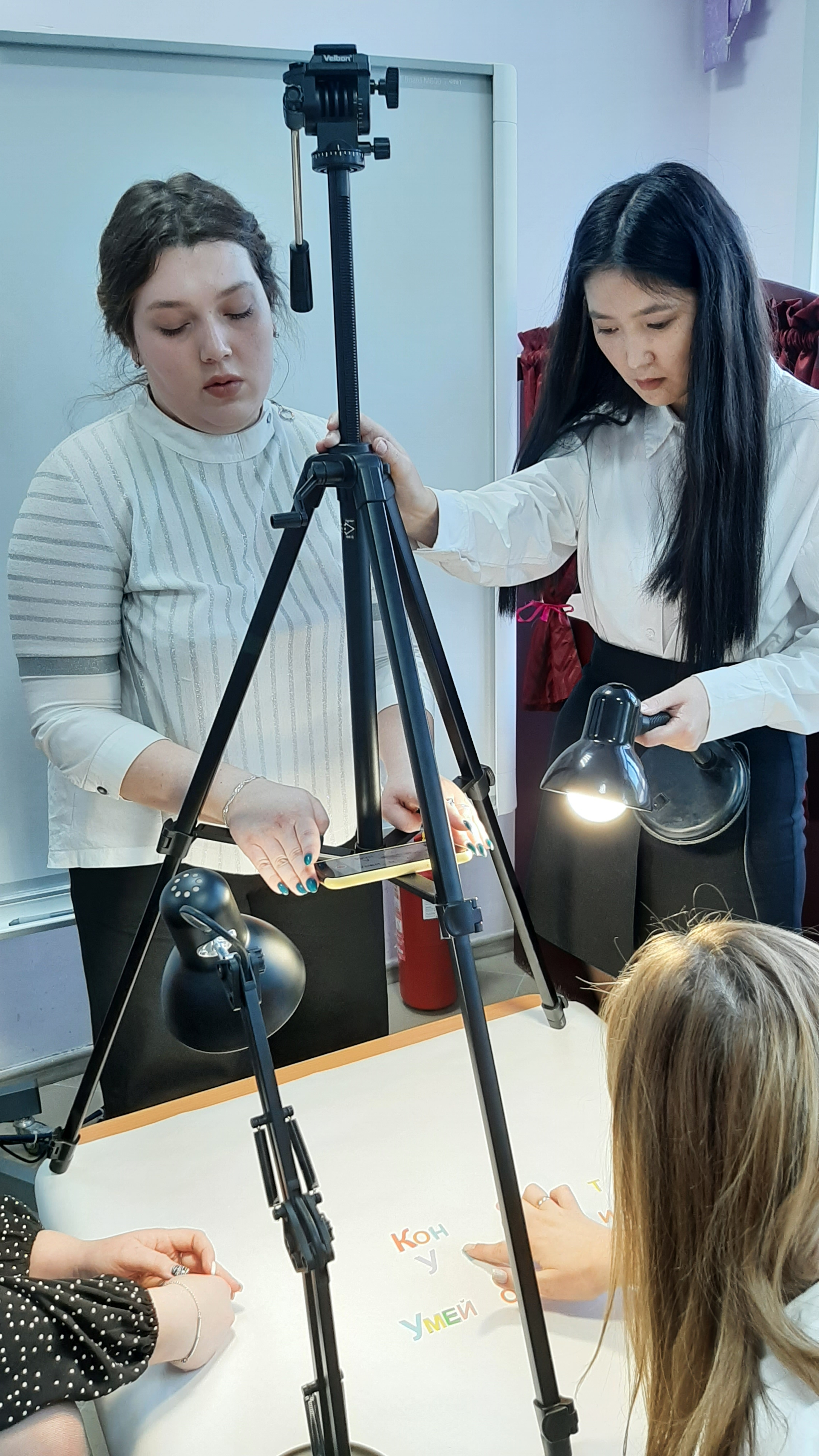 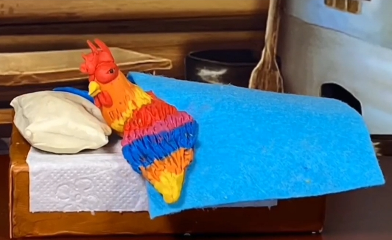 Рис. 4 Работа над проектом «Мультфильмы по сказкам К.Д.Ушинского»Рис. 4 Работа над проектом «Мультфильмы по сказкам К.Д.Ушинского»